Delaware County Board of Developmental DisabilitiesBoard Meeting MinutesNovember 9, 2023Call to Order Board Vice President, David Moser called the meeting of the Delaware County Board of Developmental Disabilities to order at 6:30 p.m. on Thursday, November 9, 2023.Roll CallMembers present: David Moser, Ted Klecker, Howard Heffelfinger, Dana Lehman, Dennis Mowrey, and Kim PirieMembers absent: Louis BorowiczRESOLUTION 23-11-01Howard Heffelfinger moved to excuse Louis Borowicz from the November 9, 2023 Board meeting.  Kim Pirie seconded the motion.  The motion carried.Agenda RevisionsRESOLUTION 23-11-02Kim Pirie moved to table the Guardianship Services Board agreement to the December Board meeting.  Ted Klecker seconded the motion.  The motion carried.RESOLUTION 23-11-03Kim Pirie moved to add the Ethics Council Report to the agenda.  Howard Heffelfinger seconded the motion.  The motion carried.IntroductionsSuperintendent, Kristine Hodge introduced new Service and Support Administrators Juliet Daiy and Tanna Kerr, and Jodie Davenport in her new role as Business Operations Analyst. Juliet, Tanna, and Jodie shared information about themselves and their previous work experience with the Board.Public CommentsEric Penkal provided an update on the Guardianship Services Board and reviewed their annual report.Director of Communications and Community Engagement, Chase Waits reviewed the current annual progress for the Strategic Plan.Approval of MinutesRESOLUTION 23-11-04Ted Klecker moved to approve the minutes from the October 12, 2023 Board Meeting as presented.  Dana Lehman seconded the motion.  The motion carried.Approval of Financial ReportsSenior Director of Operations and Finance, Amy Funk reviewed the October 2023 financial reports.  RESOLUTION 23-11-05Dennis Mowrey moved to approve the list of October expenditures and the financial reports as submitted.   Ted Klecker seconded the motion.  The motion carried.Ethics Council ReportThe Ethics Council met at 6:15 p.m. to review 2 staff requests and 104 direct service contracts for potential conflicts.  The Council found that any conflicts with the staff requests will be mitigated and no conflicts currently exist with the entities submitted for review: A Brighter Living, LLC; A & B Support Care, LLC; A-1 Nursing, Inc.; AB Healthcare Agency, LLC; ABC Therapies, Inc.; Ability Matters, LLC; Access to Interpreters, LLC; Achievers Health Care, LLC; All R Friends, LLC; Amigo Family Counseling, LLC; AMS Support Services, LLC; Andrew Developmental Disabilities Services, LLC; Angelville Healthcare, LLC; ASUR Supported Living Services, LLC; AW Holdings, LLC; Berger Provider Services, LLC; Best of Friends Home Care Services, LLP; Best Payments, LLC; Blessed Homecare, LLC; Bright Communicators, LLC; Capabilities, LLC; Care of Excellent, LLC; Caring and Loving Health Services, LLC; Christensen Speech Therapy Services, LLC; Cindy’s Provider Care, LLC; Columbus Speech and Hearing Center, Inc.; Columbus Therapy Associates, LLC; Confident Kids Therapy, LLC; Cornerstone Speech Therapy, LLC; Cross Thread Solutions, LLC; Davbryn Healthcare, LLC; Dominion Home Health Agency, LLC; Dove Support Services, LLC; Dreams on Horseback, Inc.; Dreamshine at Autumn Lakes, LLC; Dynamic Music Therapy Services, LLC; Empathy Care Services, LLC; F & M Healthcare Plus Corporation; F & R Healthcare Services, LLC; First Word Speech Therapy, LLC; Flourish Integrated Therapy, LLC; Food For Good Thought, Inc.; Gentle Hands Non-Medical Home Care Services, LLC; Guardian Care Services, LLC; Hallenross and Associates, LLC; Hattie Larlham Center for Children with Disabilities Corp. dba ADD; Haugland, Lamarche, and Ramage, LLC; Healthy Life Home Healthcare, LLC; Helping Hands Home Healthcare Agency, Inc.; Horizon Healthcare Services, LLC; Independent Beginnings, LLC; Julie Rayburn Enterprises LLC dba Julie's Movers; Keller Speech Therapy, LLC; King Enterprises, LLC dba Equine Alley TR; Knox New Hope Industries, Inc.; Life Builders, LLC; Love For Mankind, LLC; Lovely Spirit, LLC; Maggie's Care, LLC; Metro Transportation Inc.; MPQH Healthcare Professionals, LLC; New Beginning Healthcare Services, LLC; New Direction Health & Support Services, LLC; New Millenium Home Health, LLC; Nichole's Provider Care, LLC; Nina's Health Care Fairfield, Inc.; Pathways To Independence of Central Ohio Corporation; Pediatric Therapy Partners, LLC; Prina Health Care, LLC; Pristine Home Health Care, LLC; Pro Health Care Services, LTD; Procare Home Health, LLC; Rapha Home Health Care, LLC; RChoices, LLC; Reflektions, LTD; Regina & Company, Inc.; Rise Home Healthcare Corporation; Secure Haven Care, LLC; Sensory Savvy Kids, LLC; Sensory Solutions, LLC; Simply Speech & Language Therapy, LLC; SJK Music Therapy, LLC; SN Care, LLC; Speak, Learn, Play Therapy, LLC; Specialized Speech Technologies, Inc.; Springboard Momentum, LLC; Spring Home Health Care, LLC; Stockhands Horses for Healing Corporation; Stone Lake Daycare Center, LLC; The Alternative Center, LLC; The Art of Music, LLC; The Learning Spectrum, LTD;  The Scherzinger Corporation; The Shane Center for Therapeutic Horsemanship, Inc.; Three C Care Healthcare, LLC; Thrive Therapy Associates, LLC; Total Educational Solutions, Inc. dba TES Therapy; Touba Care, LLC; Treehouse Speech Therapy, LLC; Trisha's Studios, LLC; Upper Arlington Speech Therapy Services, LLC; Vakolane Home Healthcare, LLC; Wellwood Enterprises, LLC; and We Speak, LLC.RESOLUTION 23-11-06Dana Lehman moved to approve the Ethics Council Report as presented.  Howard Heffelfinger seconded the motion.  The motion carried. Executive SessionRESOLUTION 23-11-07Howard Heffelfinger moved for the Board to enter into executive session for the purpose ORC 121.22 (G)(1): To consider the continued employment of a public employee or official and to consider compensation of a public employee or official, and to consider the investigation of charges or complaints against a public employee or official.  Dennis Mowrey seconded the motion.  The roll call vote was as follows: David Moser, yes; Ted Klecker, yes; Howard Heffelfinger, yes; Dana Lehman, yes; Dennis Mowrey, yes; Kim Pirie, yes.  The motion carried.The Board entered into executive session at 6:56 p.m.The regular meeting of the Board reconvened at 7:37 p.m.New Business - Board Action ItemsNominating Committee for Board OfficersRESOLUTION 23-11-08Ted Klecker moved to appoint the Ethics Council and Appeals Committee as the Nominating Committee for Board Officers.  Dana Lehman seconded the motion.  The motion carried.Management Employment ContractsRESOLUTION 23-11-09Howard Heffelfinger moved to approve the Management Employment Contracts which will be effective January 1, 2024.  Ted Klecker seconded the motion.  The motion carried.All Employee IncreasesRESOLUTION 23-11-10Kim Pirie moved to adjust the compensation structure by compressing the entry zone minimum by five percent and increasing the market zone maximum by two percent.  Howard Heffelfinger seconded the motion.  The motion carried.RESOLUTION 23-11-11Dana Lehman moved to approve a salary increase of four percent for staff in the market zone, with the exception of staff who have reached the maximum, and an increase of six percent for staff in the entry zone, with the exception of staff at the minimum of the entry zone who will be at the new entry zone rate.  Ted Klecker seconded the motion.  The motion carried.Amended Core Team Contract ABC Therapies, Inc.RESOLUTION 23-11-12Kim Pirie moved to approve the amended Core Team contract for ABC Therapies, Inc.  Dana Lehman seconded the motion.  The motion carried.Amended Core Team Contract Petras Pediatric Rehab, LLCRESOLUTION 23-11-13Dana Lehman moved to approve the amended Core Team contract for Petras Pediatric Rehab, LLC.  Howard Heffelfinger seconded the motion.  The motion carried.Amended Core Team Contract for Professional Speech Services, Inc.RESOLUTION 23-11-14Kim Pirie moved to approve the amended Core Team contract for Professional Speech Services, Inc.   Howard Heffelfinger seconded the motion.  The motion carried.Representative Payee Contract Best PaymentsRESOLUTION  23-11-15Ted Klecker moved to approve the Representative Payee contract for Best Payments.  Kim Pirie seconded the motion.  The motion carried.Department ReportsEnrollment and PersonnelSuperintendent Kristine Hodge reviewed the October 2023 Enrollment and Personnel reports.AdjournmentRESOLUTION 23-11-16Ted Klecker moved to adjourn the meeting.  Dana Lehman seconded the motion.  The motion carried.  The meeting adjourned at 7:45 p.m. Respectfully submitted,							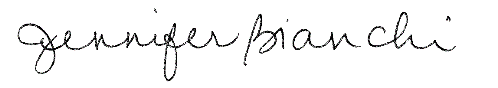 Jennifer BianchiExecutive Assistant